Mötesprotokoll/dagordning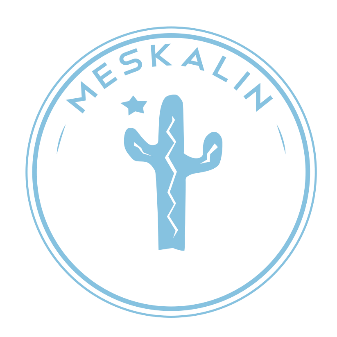 MESKALINDatum: 12/3-19Plats: Linnéuniversitetet, Radix Närvarande ur Styrelse: Carolina Ekström, Anna Lindgren, Keän Dam, Isac Hagman, Felicia Lénárd, Kajsa Morenius, Malin Eriksson, Felicia Johansson§1 Mötets öppnande§2 Fastställande av dagordning§3 Val av mötesordförande Carolina Ekström§4 Val av mötessekreterare Felicia Lénárd§5 Val av justerare Kajsa Morenius§6 FadderansökningarAnsökningarna ska gås igenom under helgenBeslutat att ärkefaddrar måste skriva på en ärkefadderpolicy§7 ExamensbankettSlottsbesök: eventuellt boka om tiden§8 VårsittningBeslutat att det blir på HarrysEvent ska upp så snart som möjligt §9 Utbildningsansvarig Sammanlagt saknas 5 platser inom Konst & Humaniora Malin ska prata med ansvarig och se om det finns chans att komma och informera om detta i alla klasser§10 ÖvrigtPubrunda: Felicia L skriver ut utmaningarna Keän är extra lagledare om det behövsOvvevecka: Felicia L fixar termosar§11 Nästa möte§12 Mötet avslutas